Mateřská škola, základní škola a střední škola Daneta, s.r.o.Nerudova 1180, 500 02 Hradec KrálovéIČO: 25262165, tel.: 495 534 541Zapsána v OR u Krajského soudu v HK v oddílu C, vložce č. 11017dne 1. 1. 1997VÝROČNÍ ZPRÁVA o činnosti školyza školní rok 2021/2022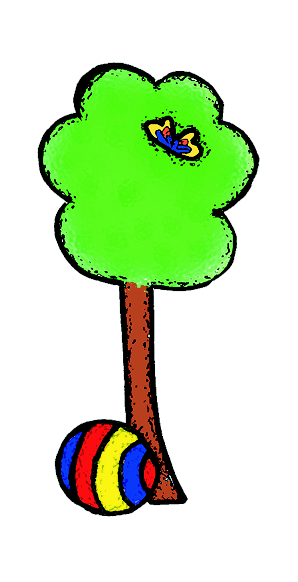 „V péči o štěstí druhého nacházíme své vlastní“ PlatónZpracovala: Mgr. Monika Bourová, ředitelka školyObsah:										strana:Základní údaje o škole								1Přehled oborů vzdělání a vzdělávacích programů a stručné vyhodnocení naplňování cílů školních vzdělávacích programů						9Rámcový popis personálního zabezpečení činnosti školy				11Údaje o zápisu k povinné školní docházce a přijetí do školy			12Údaje o přijímacím řízení a přijetí do praktické školy				12Údaje o výsledcích vzdělávání žáků							12Údaje o dalším vzdělávání pedagogických pracovníků a odborném rozvoji nepedagogických pracovníků								17Údaje o aktivitách a prezentaci školy na veřejnosti					22Údaje o spolupráci s partnery při plnění úkolů ve vzdělávání			26Údaje o výsledcích inspekční činnosti provedené Českou školní inspekcí		27Údaje o zapojení školy do rozvojových a mezinárodních programů		27Údaje o prevenci sociálně patologických jevů a zajištění podpory dětí, žáků a studentů se speciálními vzdělávacími potřebami						28Změny v materiálním vybavení a významné opravy, rekonstrukce za uplynulý školní rok							31Přílohy:Rozhodnutí o zařazení do rejstříku škol a školských zařízení – poslední změnyPoslední výpis z obchodního rejstříkuKopie novinových článků – prezentace školyZáznamy o zajímavých akcích školy a projektových dnechListy DanetyVýroční zpráva o hospodaření školy za školní rok 2021/2022Výroční zpráva předložena pedagogické radě dne: 26. 8. 2022Výroční zpráva předložena školské radě dne: 20. 9. 2022Výroční zpráva schválena školskou radou dne: 4. 10. 2022Část I.Základní údaje o školeNázev školy:  Mateřská škola, základní škola a střední škola Daneta, s.r.o.b) Adresa ředitelství: Nerudova 1180, 500 02 Hradec Králové	     		              e-mail: info@daneta.cz	       		  telefon, fax: 495 535 955, datová schránka nnskhvk	         		   www.daneta.czAdresa mateřské školy od 10. 4. 2012: Uhelná 1142, Hradec Králové 5003, tel. 495 221 897Adresa střední školy od 1. 9. 2014: Lidická 1175/2, Hradec Králové 500 03, tel. 495 221 450 c) Právní forma: společnost s ručením omezeným    d) IČO: 25 262 165 e) Identifikátor zařízení: 600 023 940	 f) Charakteristika školy: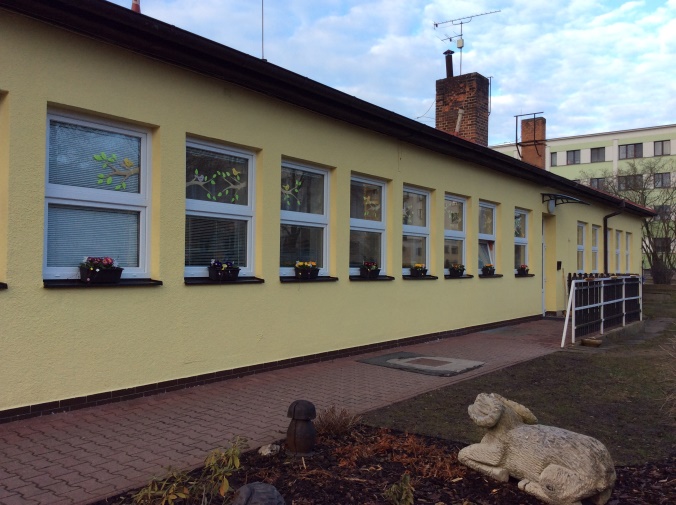 Mateřská škola, základní škola a střední škola Daneta, s.r.o. byla založena v roce 1993 paní zřizovatelkou Mgr. Věrou Kosinovou. Ve školním roce 2021/2022 sídlila ve třech budovách. Základní škola s ředitelstvím školy sídlí v Nerudově ulici, budova střední školy se nachází v Lidické ulici a mateřská škola v Uhelné ulici. Pomocí specifických výchovných a vzdělávacích metod, prostředků a forem škola poskytuje komplexní péči dětem a žákům se speciálními vzdělávacími potřebami, především dětem a žákům s kombinací více zdravotních postižení (převážně v kombinaci mentálního a tělesného nebo smyslového postižení, poruch řeči a poruch autistického spektra).Výchova a vzdělávání dětí a žáků se ve školním roce 2021/2022 uskutečňovala ve speciální mateřské škole (3 třídy), základní škole speciální (10 ročníků včetně přípravného stupně ZŠ speciální), v základní škole (9 ročníků), jednoleté střední škole (praktická škola) a ve dvouletém odborném učilišti v oboru provozní služby. Děti v mateřské škole byly vzdělávány dle školního vzdělávacího programu „Náš svět“, děti v přípravném stupni ZŠ speciální dle programu „Svět očima předškoláka“.  Žáci všech ročníků ZŠ speciální byli vzděláváni podle školních vzdělávacích programů „Cesta do světa poznání“ (žáci se středně těžkým mentálním postižením) a „Okénko do světa poznání“ (žáci s těžkým mentálním postižením). Žáci základní školy byli vzděláváni dle školního vzdělávacího programu „Učíme se pro život II.“. Žáci střední školy – jednoleté praktické se vzdělávali dle školního vzdělávacího programu „Jdeme dál“ a žáci OU dle školního vzdělávacího programu „S chutí do práce“. Ve většině případů byly osnovy těchto programů dále upravovány do individuálních vzdělávacích plánů nebo plánů osobního rozvoje, vytvořených podle možností a potřeb jednotlivých dětí a žáků. Výchova a vzdělávání byly zajišťovány převážně speciálními pedagogy. Komplexní speciální péči o děti a žáky s více vadami doplňovali klinická logopedka, školní logopedka, psycholožka, rehabilitační lékař, neuroložka, psychiatr a dvě fyzioterapeutky. Úzkou odbornou spolupráci jsme dále rozvíjeli se SPC Hradec Králové a Nautis Praha. Pro zajištění ranních i odpoledních aktivit žáků pracovala při škole tři oddělení školní družiny a jedno oddělení školního klubu, organizováno bylo také velké množství zájmových kroužků. Jsme zapojeni do různých ekologických aktivit s oprávněním používání loga „Zelená škola“.Naše škola je od 1. 9. 2009 fakultním pracovištěm Pedagogické fakulty Univerzity Hradec Králové, poskytujeme praxe studentům i jiných středních a vysokých škol.Úzkou spolupráci rozvíjíme s Chráněnou dílnou Daneta. Naše mateřská a základní škola jsou tzv. testovacím střediskem pro vývoj výrobků chráněné dílny. Některé návrhy na výrobky pocházejí přímo z našich škol, téměř všechny výrobky testujeme v přímé práci s dětmi, žáky, navrhujeme inovace. Spolupráce se střední školou spočívá především v přípravě žáků pro budoucí pracovní uplatnění, žáci chodí do dílny na pravidelné praxe, při kterých ověřujeme vhodnou obsahovou náplň školních vzdělávacích programů, popř. společně upravujeme studijní zaměření žáků tak, aby jejich dovednosti a znalosti co nejvíce odpovídali potřebám pracovního trhu. g) Zřizovatel školy, statutární orgán:     Mgr. Věra Kosinová     tel. 495 530 548, email: vera.kosinova@daneta.czPaní zřizovatelka Mgr. Věra Kosinová obdržela dne 28. 10. 2013 vysoké ocenění – „Medaili statutárního města Hradce Králové za mnohaletou práci ve prospěch zdravotně postižených občanů“ od pana primátora města MUDr. Zdeňka Finka a v roce 2012 se stala držitelkou nejvyššího resortního vyznamenání „Medaile MŠMT“.Dalším významným oceněním záslužné činnosti paní zřizovatelky je „Medaile hejtmana Královéhradeckého kraje“, kterou převzala dne 8. 5. 2017 na Pivovarském náměstí v Hradci Králové u příležitosti Dne vítězství a Dne Královéhradeckého kraje. h) Ředitel školy:     Mgr. Monika Bourová      tel. 495 530 549, email: monika.bourova@daneta.cz	Zástupkyně ředitelky školy:Mgr. Věra Kosinová (pro ekonomiku a administrativu)Pro MŠ: Mgr. Lenka KrčilováPro ZŠ a SŠ: Mgr. Zuzana KramářováPrávnická osoba vykonává činnost těchto škol a školských zařízení s kapacitou:Mateřská škola s kapacitou 29 dětí (IZO 181 004 917),Školní jídelna – výdejna s kapacitou 67 strávníků (IZO 181 004 925),Základní škola s kapacitou 70 žáků (IZO 048 162 485) a obory vzdělání:a) 79-01-B/01 Základní škola speciální, nejvyšší povolený počet žáků v oboru: 46,b) 79-01-C/01 Základní škola, nejvyšší povolený počet žáků v oboru: 30,Střední škola (IZO 110 011 473) s oborem vzdělání:78-62-C/01 Praktická škola jednoletá: s kapacitou 16 žáků,69-54-E/01 OU Provozní služby: s kapacitou 28 žáků,Školní klub s kapacitou 24 žáků (IZO 150 061 790),Školní družina s kapacitou 40 žáků (IZO 110 011 481),Školní jídelna s kapacitou 120 stravovaných (IZO 110 011 490),Přípravný stupeň ZŠ speciální.j) Datum posledních Rozhodnutí o zařazení do rejstříku škol a školských zařízení:Č.j. KUHK/10741/SM/2022 ze dne 29.4.2022 souhlas se zřízením třídy přípravného stupně ZŠ speciální ve školním roce 2022/2023,Č.j. KUKHK-24475/SM/2021 ze dne 1.7.2021 souhlas se zřízením třídy přípravného stupně ZŠ speciální ve školním roce 2021/2022,Č.j.MSMT-38679/2018-2 ze dne 28.12.2018 navýšení kapacity oboru ZŠ speciální na 46 žáků,Č.j. KUKHK-17113/SM/2016-5 ze dne 1.6.2016 o kapacitě školního klubu na 24 žáků,Č.j. 11567/SM/2015-4 ze dne 18.5.2015 o navýšení počtu kapacity MŠ na 29 dětí (KÚ KK),k) Mimoškolní, volnočasové a nadstandardní aktivity školy:Mimoškolní výchovná činnost byla v tomto školním roce zajišťována ve třech odděleních školní družiny, v jednom oddělení školního klubu a v 21 zájmových kroužcích a nadstandardních aktivitách. ŠKOLNÍ DRUŽINA a ŠKOLNÍ KLUB:Do 3 oddělení školní družiny docházelo ve školním roce 2021/2022 celkem 40 dětí z obou typů základních škol, do 1 oddělení školního klubu 11 žáků ZŠ. Provoz ŠD a ŠK: ráno 6,30 – 7,30 hodin, odpoledne po skončení vyučování do 16,00 hodin.Školní družina má k dispozici prostory tříd levého bloku, třídu pravého a předního bloku, tělocvičnu, cvičnou kuchyňku a relaxační místnost snoezelen. Při příznivém počasí pak i školní zahradu. Žáci využívají školní družinu před začátkem vyučování a po jeho skončení.V tomto školním roce navštěvovalo družinu 40 žáků a 11 žáků školní klub. Školní družina a školní klub nabízí činnosti odpočinkové, zájmové, rekreační, tělovýchovné, sebeobslužné, ale zahrnuje i přípravu na vyučování. Při odpočinkových činnostech si mohli žáci vybírat z široké nabídky společenských her, časopisů, knih, stavebnic, omalovánek aj. K odpočinku bylo využíváno snoezelenu, relaxačních vaků a houpaček. Zájmové činnosti byly děleny dle tematického plánu na činnosti pracovně-technické, esteticko-výchovné (výtvarné, společensko-vědní a literárně-dramatické, hudební) a sportovní a tělovýchovné. V rámci těchto činností žáci zhotovili řadu výrobků - měli možnost pracovat s rozmanitými materiály a vyzkoušeli si různé výtvarné techniky. V rámci rekreačních a tělovýchovných činností žáci využívali tělocvičnu, hřiště, zahradu. Žáci si dle svého zájmu mohli vybrat jízdu na kole a koloběžce, mohli se věnovat míčovým hrám, např. fotbalu, basketballu florbalu, dále i jiným sportovním hrám.  K sebeobslužným činnostem patřilo upevňování hygienických návyků, procvičování samostatnosti při oblékání, svlékání, obouvání a také úklid. Školní družina pokračovala v již dlouhodobě zařazovaném projektu „Čistá škola“, při kterém se žáci podíleli na úklidu tříd, školy a zahrady. V rámci této činnosti si žáci upevňují rovněž dobré návyky v zacházení s hračkami a dalším vybavením školy.Ve školním roce 2021/2022 jsme do činností školní družiny zapojili celoroční výchovně – vzdělávací projekt „Kouzelný rok“, během něhož se žáci docházející do školní družiny seznámili s ročním obdobím, některými tradicemi, které jsou v současnosti během roku dodržovány. Dále byl zařazen projekt „Harry Potter“ během něhož se žáci rozvíjeli ve výtvarných, hudebních, literárně dramatických dovednostech ale především tento projekt pomohl k rozvoji dětské představivosti a fantazii. V rámci volnočasových aktivit měli žáci možnost docházet do zájmových kroužků: Vaření a pečení, Chovatelský, Ergoterapeutický, Hra na kytaru, Keramika a malování, Hra pro 6 smyslů, Klub zábavné logiky a deskových her, Fotografování, Sportovní, Muzikohraní a Sbor (nepovinný předmět) Přehled akcí realizovaných ŠD a ŠK ve školním roce 2021/22Měsíc                                   Název akce                                                 Počet                                                                                                             zúčastněných             			Zpracováno z podkladů vedoucí vychovatelky Kristýny NoskovéPříměstský táborVe dnech 11.7. – 15.7. 2022 proběhl první turnus Letního příměstského tábora v Danetě s názvem: Večerníček a jeho pohádky. Tábora se zúčastnilo 12 dětí a pohádky se nám prolínaly celým týdnem, děti si užily pohádkovou stezku spojenou s piknikem v Šimkových sadech a spoustu jiných pohádkových aktivit.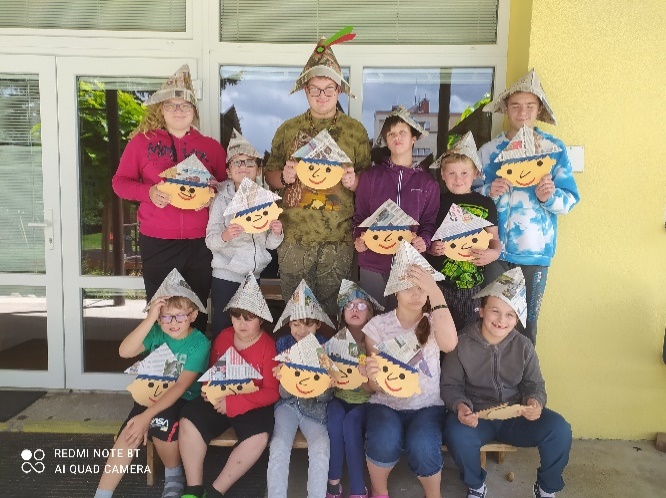 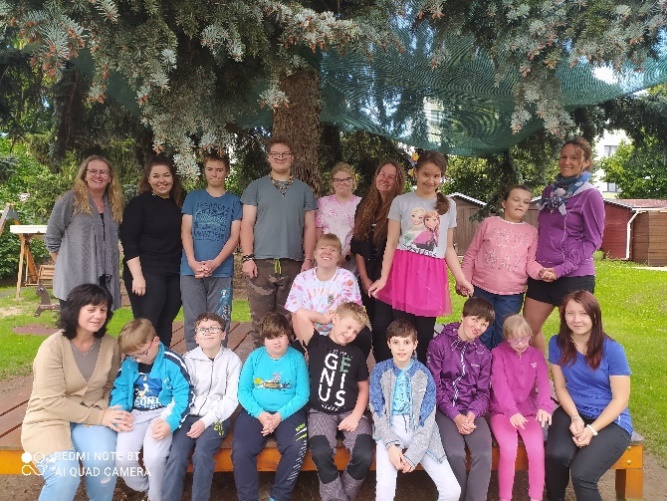  Ve dnech 18.7. – 22.7. 2022 proběhl druhý turnus Letního příměstského tábora v Danetě s názvem Toulky Hradcem Králové. Tábora se zúčastnilo celkem 9 dětí. Navštívili jsme malou vodní elektrárnu Hučák, kde si děti vyzkoušely spoustu interaktivních her. Také jsme se jeli podívat do Hradeckých lesů do obory se zvířátky. Moc jsme si týden užili a oba dva týdny jsme zakončili vlastním vařením. 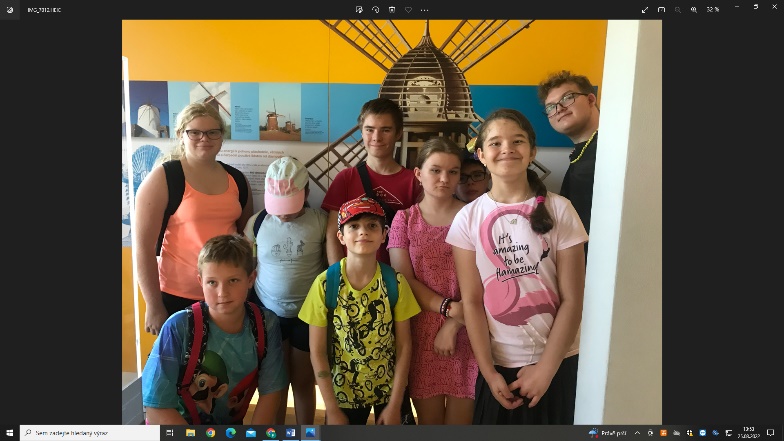 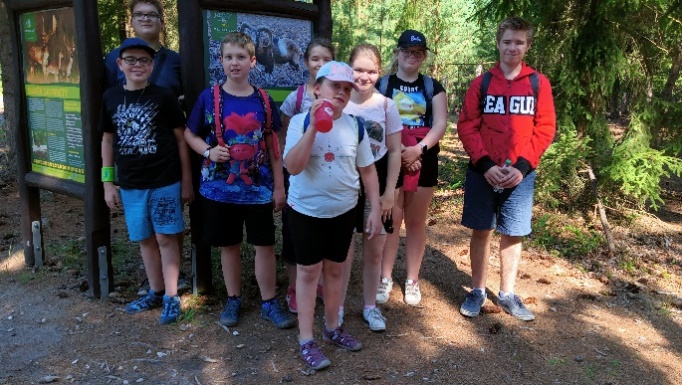 Petra Vítková, vedoucí táborůZÁJMOVÉ KROUŽKY:ZÁJMOVÉ KROUŽKY V ZŠ a SŠ:Pečení a vaření  (1),Pěvecký sbor Daneťáček (2),Muzikohraní (1),Přírodovědný kroužek s péčí o zvířátka (2),Sportovní kroužek (1),Ergoterapuetický kroužek (1),Hravé malování s keramikou (1),Hra na kytaru (1),Hry pro 6 smyslů (1)Fotografický kroužek (1)Klub zábavné logiky a deskových her (2)NADSTANDARDNÍ AKTIVITY V MŠ:Veselá hlína a tvoření (1),Předškoláček (2),Hrátky s hudbou (1)Zvídaví průzkumníci (1)Trénink jazykových schopností podle Elkonina (2). OSTATNÍ PRAVIDELNÉ AKTIVITY A TERAPIE VE ŠKOLE:canisterapie,hipoterapie,bazální stimulace,doteková terapie,snoezelen,klinická logopedie a poradna alternativní a augmentativní komunikace,fyzioterapie,arteterapie,aromaterapie,dramaterapie,plavání,terapie v solné jeskyni (MŠ, ZŠ),chirofonetika,neuro-vývojová stimulace (MŠ, ZŠ).Zpráva o činnosti Centra alternativní a augmentativní komunikace (AAK) ve školním roce 2021-2022 	 V průběhu školního roku 2021 - 2022 byl v MŠ podpořen 1 nový chlapec, na ZŠ to pak byli 3 noví chlapci. K 30. 6. 2022 bylo v centru zapsáno 94 dětí a žáků.   V tomto školním roce se již podařilo realizovat celoškolní aktivity v podobě slavností školy, soutěží, apod., ve kterých se alternativní komunikace vždy objevila, navíc se uskutečnila novinka ve formě projektových dnů AAK s odkazem na dny světové a mezinárodní. Tyto dny byly vybírány na týmech AAK, které se scházely opět každé první pondělí v měsíci, zde jsme mimo jiné hodnotili i uplynulé měsíce v oblasti AAK, řešili aktuality a vize.	Během školního roku byl nadále na systému VOKS upraven jeden komunikační systém v komunikační knihu, další čtyři komunikační knihy byly vytvořeny, jeden systém byl založen v aplikaci GoTalk Now v iPadu a tři systémy probíhají v úvodních lekcích metodiky VOKS, z toho jeden prostřednictvím výběru pohledem.Měsíční témata AAK byla upravena v souladu s časovým a obsahovým rozvržením učiva, což usnadnilo propojení se samotnou výukou. Během školního roku dále probíhal nácvik znaků k písni Óda na radost, tyto znaky pak byly doprovodem k dané písni ve školním muzikálu Pod jednou střechou v Kongresovém centru Aldis. Zahradní slavnost na začátku a na konci školního roku se opět neobešla bez znakované písně Podívej motýlku. 										Martin Fabiánl) Celkové údaje o naplnění školy ve školním roce 2021/2022:k 30. 9. 2021:k 30. 6. 2022:Změny v MŠ, ZŠ a SŠ v průběhu školního roku: Změny v MŠ v průběhu školního roku: 6.9. 2021 přijetí nového dítěte29.9. 2021 přijetí nového dítěte31.1. 2022 ukončení docházky, přestup do přípravného stupně ZŠS Daneta1.2.2022 přijetí nového dítěteZměny v ZŠ v průběhu školního roku: 1.2. 2022 přijetí nového dítěte do přípravného stupně ZŠS21.2.2022 úmrtí 1 žáka ZŠS14.3. 2022 ukončení docházky 2 žáků ZŠ (stěhování)29.3. 2022 znovupřijetí 2 žáků ZŠ (návrat po neúspěšném stěhování)4.4. 2022 přijetí nového dítěte do přípravného stupně ZŠS25.5. 2022 ukončení docházky 1 žákyně do ZŠS (přestup do jiné ZŠS)m) Údaje o školské radě:Členové školské rady:Mgr. Věra Kosinová, zřizovatelka,Mgr. Šárka Krpenská, pedagog, zvolená pedagogickou radou školy,Mgr. Dita Truhlářová, zákonný zástupce žáka, zvolena zákonnými zástupci žáků.Předseda školské rady: Mgr. Šárka Krpenská.Zasedání:zasedání dne 29. 9. 2021:koncepční záměry rozvoje školy,schválení výroční zprávy o činnosti školy za školní rok 2020/2021,rozbor hospodaření školy za školní rok 2020/2021,schválení pravidel hodnocení žáků ve školním roce 2021/2022,projednání aktualizace ŠVP pro MŠ,seznámení s výsledky kontrol a inspekcí.zasedání dne 22.6.2022:koncepční záměry rozvoje školy,projednání úprav učebních plánů pro školní rok 2022/2023,seznámení s organizací školního roku 2022/2023,seznámení s úpravami:  ŠVP OU provozní služby „S chutí do práce“ (dle změn daných aktualizovaným RVP a s upravenými pravidly hodnocení žáků)ŠVP praktické školy jednoleté „Jdeme dál“ (s upravenými pravidly hodnocení žáků)ŠVP ZŠ „Učíme se pro život“ (dle nového RVP ZV a s upravenými pravidly hodnocení žáků)schválení školního řádu a příloh školního řádu (pravidla hodnocení žáků):nový školní řád s účinností od 1.9.2022 doplněný o bezpečnost žáků i zaměstnanců z pohledu problematiky těžce narušeného chování žákůŠkolní řád - pravidla pro hodnocení žáků ZŠ č.j. MZSŠD/165/22Školní řád - pravidla pro hodnocení žáků ZŠ speciální č.j. MZSŠD/166/22Školní řád - pravidla pro hodnocení žáků SŠ č.j. MZSŠD/167/22zprávy o kontrolách provedených ve škole.Zápisy ze zasedání zpracovává předseda školské rady, na požádání jsou k nahlédnutí všem zájemcům (zakládány u ředitelky školy).n) Spolupráce s rodiči4x ročně konzultace (tripartity) s učiteli o individuálních potřebách, prospěchu a chování žáka,1x schůzka s rodiči budoucích dětí MŠ,  1x schůzka s rodiči budoucích žáků ZŠ,1x schůzka TU s rodiči budoucích žáků SŠ,individuální konzultace rodičů s lékaři a odborníky školy,individuální jednání rodičů s vedením školy, s výchovnou komisí,elektronická prezentace práce s dětmi, žáky systémem see saw,vánoční besídky po třídách v MŠ,vánoční tvořivá dílna pro rodiče,zahradní slavnost s pasováním předškoláků,prezentace školy i DOD formou videí;elektronická komunikace s rodiči, využívání emailů, sociálních sítí, goggle meet.o) Ředitelská volna byla: 27.9., 25. a 26.10., 18. a 19.11.2021Část II.Přehled oborů vzdělání a vzdělávacích programů a  stručné vyhodnocení naplňování cílů školních vzdělávacích programůPřehled oborů vzdělání a vzdělávacích programůStručné vyhodnocení naplňování cílů školních vzdělávacích programůNaplňování cílů ze školních vzdělávacích programů:Všechny druhy škol v Danetě směřovaly k naplňování svých cílů daných v jednotlivých ŠVP zejména prostřednictvím naplňování klíčových kompetencí u dětí a žáků. Kontrolu nad touto oblastí mají všichni učitelé, kteří se klíčovým kompetencím u dětí a žáků pravidelně věnují, vedou o nich přehled ve školní dokumentaci a na závěr každého školního roku realizují záznam s hodnocením tzv. profilu absolventa školy (součást osobní dokumentace žáka). Vše následně monitoruje, hodnotí a zaznamenává tým vedoucích pracovníků školy pod vedením ředitelky školy v rámci kontrolní a hospitační činnosti.Soulad výuky s obecnými cíli a zásadami vzdělávání:Výuka byla v souladu s obecnými cíli a zásadami vzdělávání.Vhodnost a přiměřenost stanovených cílů výuky k aktuálnímu stavu tříd:Každý třídní učitel ve spolupráci s dalšími učiteli zpracovává pro daný školní rok tematický plán vzdělávání pro svoji třídu (v MŠ třídní vzdělávací program), který je ušitý na míru potřeb dětí, žáků té které třídy.Respektování individuálních vzdělávacích potřeb žáků:Všichni žáci, kteří mají specifické individuální potřeby, mají zpracován individuální vzdělávací plán nebo plán osobního rozvoje, vzdělávání v naší škole je vysoce individualizované, podpořené komplexním týmem odborníků (psycholog, asistenti, logopedky, fyzioterapeuti, lékaři). Konkretizace cílů ve výuce:Vzdělávací cíle jsou konkretizovány v tematických plánech, individuálních vzdělávacích plánech či plánech osobního rozvoje.Návaznost učiva:Učivo je ve třídách MŠ a ZŠS provázané tematicky, ve všech třídách se učivo s dětmi, žáky průběžně opakuje a navazuje na sebe. Návaznost kontrolují vedoucí pracovníci při hospitacích.Spolupráce SŠ se sociálními partnery při plnění úkolů ve vzdělávání:Střední škola intenzivně spolupracovala s Chráněnou dílnou Daneta, kam žáci docházeli na odborný výcvik, dále se žáci účastnili velkého množství exkurzí do různých provozů vhodných pro jejich další pracovní uplatnění. Škola byla zapojena do projektu, ve kterém bylo věnováno hodně péče kariérovému poradenství a osobnostnímu rozvoji žáků.Část III.Rámcový popis personálního zabezpečení činnosti školyPersonální podmínky v oblasti odborné a pedagogické způsobilosti jsou trvale velmi dobré. Souhrnné údaje za školu o počtu pedagogických pracovníků, jejich odborné a pedagogické způsobilosti k 30. 6. 2022Souhrnné údaje o počtu nepedagogických pracovníkůOstatní odborné služby jsou žákům poskytovány pracovníky nestátních zdravotnických zařízení (logopedie, fyzioterapie) a odborníky na základě dohod či smluv (lékaři, terapeuti).Počet absolventů, kteří nastoupili na školu na místo pedagogického pracovníkaČást IV.Údaje o zápisu k povinné školní docházce a přijetí do školyZápis do ZŠ se konal prezenčně v termínu 7. 4. 2022:Výsledky: Do přípravného stupně ZŠ speciální zapsáni: 2Do 1. ročníku ZŠ speciální zapsáni: 0Do 1. ročníku ZŠ zapsáni: 5Odklad školní docházky na žádost rodičů a doporučení lékaře a SPC: 11Nepřijati:0Přestupy z vyšších ročníků jiných škol k 1.9.2022: 0Část V.Údaje o přijímacím řízení a přijetí do střední školyPraktická škola jednoletá (78-62-C/01) vyhlásila jedno kolo přijímacího řízení pro školní rok 2022/2023 s nejvyšším možným počtem přijímaných uchazečů 3. V tomto kole přijímacího řízení byli přihlášeni 2 uchazeči, oba splnili podmínky pro přijetí a byli přijati (bez vykonání přijímacích zkoušek). Zároveň oba uchazeči odevzdali v termínu zápisový lístek. Počet nově přijatých žáků: 2Odborné učiliště s oborem Provozní služby (69-54-E/01) vyhlásilo jedno kolo přijímacího řízení pro školní rok 2022/2023 s nejvyšším možným počtem 1 přijímaného uchazeče . V prvním kole přijímacího řízení byl přihlášen 1 uchazeč, který splnil podmínky pro přijetí a byl přijat (bez vykonání přijímacích zkoušek). Zároveň tento uchazeč odevzdal v termínu zápisový lístek.Počet nově přijatých žáků: 1Část VI.Údaje o výsledcích vzdělávání žáků Členění podle oborů, ročníků a tříd:I.pololetí:Počty žáků dle ročníků a druhu škol pro 2021/2022  (k 31. 1. 2022)Mateřská škola: 29 dětíZŠ speciální: 1.  ročník	4	(z toho 2 ZŠS II.)		 2.  ročník	4		 3.  ročník	5	(z toho 2 ZŠS II.) 4.  ročník	9	(z toho 2 ZŠS II.) 5.  ročník	4	(z toho 1 ZŠS II.) 6.  ročník	6	(z toho 3 ZŠS II.)	 7.  ročník	1	 8.  ročník	3	 9.  ročník	0	10. ročník	2	(z toho 1 ZŠS II.)Celkem: 	38 žáků, z toho 11 dle ZŠS II.ZŠ : 1.  ročník	3 2.  ročník	1 3.  ročník	4 4.  ročník	1 5.  ročník	2 6.  ročník	5 7.  ročník	3 8.  ročník	2 9.  ročník	3Celkem: 	24 žákůZákladní škola celkem: 62 žákůSŠ jednoletá praktická:5 žákůOU provozní služby:10 žákůCelkem: 	15 žákůStřední škola celkem: 15 žákůŠkolní družina celkem: 40 žákůŠkolní klub:9 žákůK 31. 1. 2022 v celé škole celkem:  106 dětí a žákůPočty žáků dle ročníků a druhu škol pro 2021/2022 (k 30. 6. 2022)Mateřská škola: 29 dětíZŠ speciální:Přípravný stupeň ZŠS:  2 děti 1.  ročník	4	(z toho 2 ZŠS II.)		 2.  ročník	4		 3.  ročník	5	(z toho 2 ZŠS II.) 4.  ročník	9	(z toho 2 ZŠS II.) 5.  ročník	3	(z toho 1 ZŠS II.) 6.  ročník	5	(z toho 2 ZŠS II.)	 7.  ročník	1	 8.  ročník	3	 9.  ročník	0	10. ročník	2	(z toho 1 ZŠS II.)Celkem: 	36 žáků, z toho 11 dle ZŠS II.ZŠ : 1.  ročník	3 2.  ročník	1 3.  ročník	4 4.  ročník	1 5.  ročník	2 6.  ročník	5 7.  ročník	3 8.  ročník	2 9.  ročník	3Celkem: 	24 žákůZákladní škola celkem: 62 žákůSŠ jednoletá praktická:5 žákůOU provozní služby:10 žákůCelkem: 	15 žákůStřední škola celkem: 15 žákůŠkolní družina celkem: 40 žákůŠkolní klub: 10 žákůK 30. 6. 2022 v celé škole celkem:  106 dětí a žákůProspěch žáků ve škole:Prospěch žáků v základní škole speciálníProspěch žáků v základní škole speciální jsme hodnotili formou slovního hodnocení. V prvním pololetí všichni žáci základní školy speciální prospěli, ve druhém pololetí 1 žákyně neprospěla, opakuje ročník. Kopie slovních hodnocení jsou přílohou osobních spisů žáků. Prospěch žáků v Praktické škole jednoletéProspěch žáků v praktické škole jednoleté jsme u všech žáků hodnotili klasifikací. Všichni žáci prospěli vzhledem ke svým individuálním vzdělávacím plánům. Vyznamenání mělo v 1. pololetí i 2.pololetí všech 5 žáků této třídy. V tomto oboru ukončila studium 1 žákyně bez vykonání závěrečné zkoušky.Prospěch žáků v OU Provozní službyProspěch žáků v OU oboru provozní služby jsme hodnotili klasifikací s přihlédnutím k IVP žáků. V 1.pololetí vzhledem ke svým IVP prospělo s vyznamenáním 9 žáků, 1 žákyně nebyla klasifikována pro vysokou absenci, ve 2. pololetí prospělo s vyznamenáním 9 žáků, 1 žákyně prospěla. Závěrečné zkoušky v tomto oboru úspěšně (s vyznamenáním) vykonal 1 žák.  Prospěch žáků v základní škole:pololetí:pololetí:Počet vyloučených žáků a průměrný počet zameškaných hodin na žákažádný žák nebyl ze školy vyloučen,celkový počet zameškaných hodin 38 žáků základní školy speciální za školní rok 2021/2022: 7415 hodin, na jednoho žáka připadá průměrně 195 zameškaných hodin na školní rok, celkový počet zameškaných hodin 24 žáků základní školy za školní rok 2021/2022: 8 582 hodin, na jednoho žáka ZŠ připadá průměrně 357 zameškaných hodin,celkový počet zameškaných hodin 15 žáků střední školy za školní rok 2021/2022:  4 080 hodin, na jednoho žáka SŠ připadá průměrně 272 zameškaných hodin, nárůst zameškaných hodin v ZŠ a v SŠ způsobil covid 19 a problematická docházka dětí ze sociálně slabých rodin (řešeno s OSPOD). Všechny zameškané hodiny byly řádně omluvené, žáci se v době nepřítomnosti vzdělávali buď formou distanční výuky či formou podpory školy při „domácím vzdělávání“.Počet žáků, kteří ukončili docházku do školy ve školním roce 2021/20221 žákyně ZŠ speciální I., která bude pokračovat studiem Praktické školy jednoleté Daneta,1 žák základní školy speciální II., který je osobou s těžkým kombinovaným ZP, nadále bude užívat sociální služeb (DS Daneta a DS Klokan Hořice),3 žáci základní školy, z nichž 1 žák byl přijat do Praktické školy jednoleté Daneta, 1 žákyně do SOŠ a SOU Městec Králové, obor zahradník a 1 žák do SŠ profesní přípravy HK, obor tesařské práce;1 žákyně SŠ – jednoleté praktické školy, žákyně zůstává na přání matky v domácí péči; 1 žák v OU provozní služby, pokračuje ve studiu na Obchodní akademii Jánské Lázně, obor obchodní škola.Snížený stupeň z chování:Celkový počet neomluvených hodin: Výsledky závěrečných zkoušek v SŠ:v praktické škole jednoleté:v odborném učilišti:Část VII.Údaje o dalším vzdělávání pedagogických pracovníků a odborném rozvoji nepedagogických pracovníkůPrůběžné vzdělávání v jednotlivých kurzech:Průběžné vzdělávání pedagogických pracovníků probíhalo zejména v těchto institucích:NPI Hradec KrálovéŠkolské zařízení pro další vzdělávání pedagogických pracovníků Královéhradeckého kraje, HK (CVKHK.)NautisInfraZřetelSYPOUčíme spolub) Odborný rozvoj nepedagogických pracovníkůNepedagogičtí pracovníci se vzdělávají v rámci svých potřebných kompetencí v oboru- viz. tabulka výše (kurzy).c)  Dlouhodobé vzdělávání:-d) Vzdělávání pro doplnění kvalifikace:Bc. Jarolímková - studium 3.roč. oboru Psychologie na UP OlomoucMgr. Pavlatová Iva - studium speciální pedagogicky v rámci celoživotního vzdělávání na UHKNosková Kristýna – studium oboru vychovatelství v rámci CŽV na VŠ tělesné výchovy a sportu Praha s úspěšným ukončením studia v tomto oboru.e) Vzdělávací exkurze zaměstnanců: -f) Práce Metodických sdružení školy a přenos informací z DVPPSetkávání v ZŠ:Letošní metodická setkání probíhala primárně prezenční formou a v hojné účasti, v pondělky ve 14h. Uskutečnilo se celkem 19 setkání.V srpnu proběhlo 5 metodických setkání:27.08. Keramika ve dvou skupinách po sobě za sebou 27. 08. Bazální stimulace – školení nových zaměstnanců30.08. Školení "Respektující přístup k sexualitě lidí s MP" pod vedením pana Mgr. Talicha31.08. Školení "První pomoc" – školení nových zaměstnanců31.08. Školení "PAS" – školení nových zaměstnancůV září 20. 09. proběhlo metodické setkání - Sdělení vědomostí z kurzů, školení a webinářů – Portfolio ve vzdělávání, Včelka, EVVO akce na nadcházející školní rokV listopadu proběhla 2 setkání:15.11. metodické setkání na téma ABA centrum a kyberšikana29.11. metodické setkání na téma Sdílení zkušeností ohledně hodnocení žáků ZŠ a SŠV prosinci 13.12. to bylo opět Sdílení zkušeností ohledně hodnocení žáků na ZŠSVýstupem byl souhrnný dokument reflektující hodnocení na ZŠ, ZŠS a SŠ Daneta.V lednu začala setkání ohledně Revize ŠVP a pokračovala v únoru, březnu, dubnu a květnu.31.01. Revize ŠVP14.02. Aktualizace ŠVP – úvod21.02. Aktualizace a revize ŠVP pro ZV – základní tým07.03. Revize ŠVP28.03. Revize ŠVP04.04. Revize ŠVP25.04. Revize ŠVP02.05. Revize ŠVP30.05. Videomodeling v praxi – KrpenskáV červnu 08.06. -  Sexualita a partnerství osob s mentálním postižením – Jaromír FabiánVedoucí metodického sdružení byla Mgr. Iva Pavlatová, která též ze všech schůzek pořizovala zápisy a prezenční listiny. Setkávání v MŠ:Ve školním roce 2021/2022 proběhlo 8 metodických sdružení:Výměnný komunikační systém (VOKS), Maxík – stimulační program pro dětiDopravní výchova, Emušáci, Rozvoj komunikačních schopností dle ElkoninaKouzlo dotyku, Hyperaktivní, hypoaktivní a agresivní dítě v MŠ, Polytechnika v MŠ – objevování na zahradě, FlautškolaMetoda dobrého startu, Využití her v MŠ pro řečový vývoj dětí, Příprava předškoláka na vstup do školy a příprava pomůcekVývojová psychologie aneb na co nezapomenout při výchově dětí, Asistent pedagoga žáka se zrakovou vadou v MŠ a prvním stupni ZŠ, Jak najít vnitřní motivaci u dítěte s autismem, Rozvoj emoční inteligence v MŠPedagogická diagnostikaTřídní vzdělávací programDiagnostika a rozvoj schopností dítěte předškolního věku (Klokanův kufr)f) odborná konsilia- poradenský týmK řešení problematiky edukace dětí a žáků se speciálními vzdělávacími potřebami se ve škole pravidelně scházel odborný tým specialistů, jehož členy byli:vedení školyspeciální pedagogové, učitelé, vychovatelky ŠD, asistentifyzioterapeutilogopedka AAK, klinická logopedkapsycholožkaNa jednotlivých setkáních byl každý žák týmem odborníků podrobně diskutován s cílem stanovit vhodná opatření jak speciálně pedagogická, tak zdravotnická, výchovná, terapeutická, psychologická a jiná pro jeho další optimální komplexní rozvoj.Část VIII.Údaje o aktivitách a prezentaci školy na veřejnostiOkresní, oblastní a celostátní soutěže:účast v pěveckých soutěžích, pěvecká vystoupení, akce pěveckého sboru:prezentace Danety v rámci společného projektu se ZUŠ Střezina Pod jednou střechou (červen 2022 Aldis)- L.Holaňová;vystoupení pěveckého sboru DANEŤÁČEK na společenských akcích- Nautis fest 2022 Praha, vystoupení v Domově pro seniory Česká Skalice, Adventní vystoupení v Měníku, Vánoční zpívání ve stacionáři, Zahradní slavnost Daneta, vystoupení při soustředění sboru;soustředění pěveckého sboru 14.-19.8.2022 Dolní Branná (pobyt na horách);účast ve výtvarné soutěži Radost- Kolín , říjen 2021 (Matuška, Davidová, Šmardová, Konečná).soutěže, turnaje a vystoupení organizované školou a školní družinou:celoškolní recitační soutěž Básnička (AAK, Fabián)Odborná a publikační činnost: odborná konsilia – setkávání odborníků a speciálních pedagogů s cílem řádné diagnostiky komplexních potřeb dětí a žáků se speciálními vzdělávacími potřebami a následné tvorby individuálních plánů a dle potřeby konzultací s rodiči (blíže viz zpráva),Prezentace školy na veřejnosti:Muzikál ZUŠ Střezina + Daneta Pod jednou střechou- 5.6. 2022 obnovená premiéra u příležitosti oslav výročí ZUŠ + 6.6.22 2x výchovný koncert pro ZŠ a SŠ z HK a okolíVelikonoční výstava výtvarných děl žáků na Šrámkově statku- H.PanchártkováPrezentace Danety účastí na NAUTIS FEST 2022 v Praze;Prezentační video- ze života v SŠ. Autor H. Panchártkováv průběhu celého školního roku sloužily k prezentaci školy na veřejnosti prostory recepce školy, kde se žáci prezentují svými výrobky, a vývěsní skříňky před budovou školy,prezentace na webových stránkách www.daneta.cz,prezentace v tisku - Hradecké noviny, Radnice, Mladá fronta, Hradečák,dny otevřených dveří: 3. 11. 2021 celorepublikový DOD v Nerudově ul., Lidické ul. i v Uhelné ul. (MŠ, ZŠ, SŠ, ŠD,ŠK),  DOD v SŠ 18.1. 2022,  DOD v ZŠ 8. 3.2022 a DOD v MŠ v 23.3. 2022exkurze studentů středních a vysokých škol,exkurze odborníků dle individuálních žádostí,školní časopis „Listy Danety“;prezentace střední školy na akcích pro rodiče budoucích žáků SŠ;vystoupení pěveckého sboru Daneťáček na veřejnosti,Dny otevřených dveří formou prezentací, videí,letáčky, DVD,Prezentace střední školy pro žáky ZŠ při akci „Střední škola nanečisto“ (listopad 2021 Šicová).Rehabilitační pobyty a školy v přírodě:11.-15.10.2021 Malá Skála23.-27.5.2022 Malá SkálaPříměstské tábory:ve dnech 11.-15.7.2022 se konal příměstský tábor pro žáky ZŠ a ZŠ speciální na téma Večerníček , v termínu 18.- 22.7.2022 tábor s názvem Toulky Hradce Králové, oba tábora vedla P.Vítková s dalšími asistenty.Další výchovně-vzdělávací činnosti:divadelní a hudební představení, kino:, Divadlo ve škole: Ferda Mravenec, Kino: Magický Madagaskar,exkurze, výstavy; EKO program Muzeum- Spoušť plná života, návštěvy Knihovny,  exkurze SŠ na Úřad práce, na pracoviště: Hradecké pekárny, Ella c.s., Pureceram, Denní stacionář |Daneta, Infocentrum a vodní elektrárna Hučák, Centrum pro integraci oob se ZP HK, Obchod U Lípy, HZSKK;ostatní akce: EKO programy v Danetě- Zelená energie, Co ví kapička Jára, Bez vody to nejde, Les-přírodní restaurace; výchovný koncert Adalbertinum, Bezpečné nábřežíŠkolní výlety a jiné výukové a zábavné akce:  ZOO Stěžery, Častolovice, Licibořice, Všestary, Šrámkův statekProjekty, projektové dny:Mezinárodní Den čokolády-PD AAK, září, FabiánProjektový týden Dopravní výchovy- září, KopeckáProjektový týden „Rozejdi se s nudou“ září 21, PavlatováEvropský měsíc kyberbezpečnosti- říjen 21, KrižanČeský den proti rakovině- říjen 21, KrpenskáProjektový týden „Ukliďme si svět“ říjen 22, PavlataProjektový den AAK Halloween, listopad 21, FabiánProjektový den „Lidská práva“ -prosinec 21 Krpenská,Projektový týden s AAK- Vánoce ve světě- prosinec 21, FabiánProjektový týden s AAK- Veganství- prosinec 21, FabiánProjektový týden s AAK- Boccia- leden 22, FabiánSvětový den Braillova písma-leden 2022, KubíčkováDen Svatého Valentýna- únor 22, BurešováMezinárodní Den žen- březen 22, PavlatováSvětový Den vody- březen 22,  Pavlata, KundertováProjektový den s AAK- Den vody- březen 22, FabiánSvětový Den štěstí-březen 22, SucháSvětový Den divadla- březen 22, JarolímkováSvětový Den učitelů- březen 22, PavlatováSvětový Den Downova syndromu- březen 22, SedláčkováMezinárodní Den  Země duben 22,  Pavlata, KundertováMezinárodní Den dětské knihy- duben 22, Tvarůžková, TrojanováMezinárodní Den tance- duben 22, Burešová, ŠvandováČarodějnický rej-duben 22, Sedláčková, RyšávkováProjektový den s AAK- Čarodějnice- duben 22, FabiánDaneta uklízí Česko- duben, PavlataDen vzdělanosti- duben 22, HolaňováMezinárodní Den kosmonautiky- duben 22 , VejrychováMezinárodní Den porozumění autismu- květen 22, KrpenskáDen matek- květen 22 – Den rodiny- květen 22, KrpenskáSvětový Den her- květen 22, NoskováRučníkový den- květen 22, HlaváčkováProjektový den s AAK- Světový Den koktejlů- květen 22, FabiánDen Evropy-květen 22 , KrižanPlastopůst aneb týden bez plastů- květen 22, zapojení do akce pořádané MŠ NA Daliborce Hořice- PavlataMezinárodní Den proti dietám- květen 22, HlaváčkováMezinárodní Den hasičů- květen 22, Pavlatová, RyšávkováDen proti drogám- červen 22, KrpenskáSvětový Den životního prostředí- červen 22, PavlataSvětový Den oceánů- červen 22, Pavlata, KundertováSvětový Den dárců krve- červen 22, LemberkováSvětový Den větru- červen 22, Šicová, PanchártkováMezinárodní Den otců- červen 22, PřibylováDen námořníků- červen 22, PavlatováOstatní „menší“ projekty:program „Zdravá 5“- zdravá výživa, interaktivní výuka, stolování apod.,„Ovoce do škol“ s doprovodnými aktivitami,„Zdravé zoubky“ – péče o chrup (Burešová)j) Exkurze SŠPod záštitou Univerzity Palackého v Olomouci se naše střední škola zapojila do projektu s názvem: Systémová podpora kariérového poradenství a tranzitních programů žáků se SVP pro ČR. Pro účast v projektu byli vybráni čtyři žáci naší praktické školy jednoleté a čtyři žáci OU Provozní služby. Hlavním cílem projektu bylo usnadnit přechod našich žáků z bezpečného školního prostředí na trh práce nebo do sektoru neziskových služeb pro osoby se zdravotním postižením. V průběhu celého školního roku si žáci vyzkoušeli řadu technik a nástrojů, které jim pomohly mapovat jejich sny, plány, osobnostní potenciál a možnosti budoucího uplatnění. Všichni středoškoláci se zúčastnili mnoha zajímavých exkurzí v královéhradeckých firmách, organizacích a úřadech. Zapojení žáci dostali také jedinečnou příležitost absolvovat krátkou praxi, na níž pod vedením asistenta rozvíjeli své pracovní dovednosti, upevňovali své pracovní návyky a pozitivní vztah k práci. Své praxe žáci absolvovali např. v Chráněné dílně Daneta, Mateřské škole Daneta, v provozních službách SŠ Daneta (příprava jídla a úklidové práce), v TyfloCentru, v prodejně Obchůdek Pod Lípu nebo v soukromé firmě Dirty Motorcycle Garage (viz foto). Exkurze i praxe na různých pomocných pracovních pozicích představují pro naše středoškoláky velmi cennou zkušenost a mohou je nasměrovat k možnému budoucímu uplatnění po absolvování školy.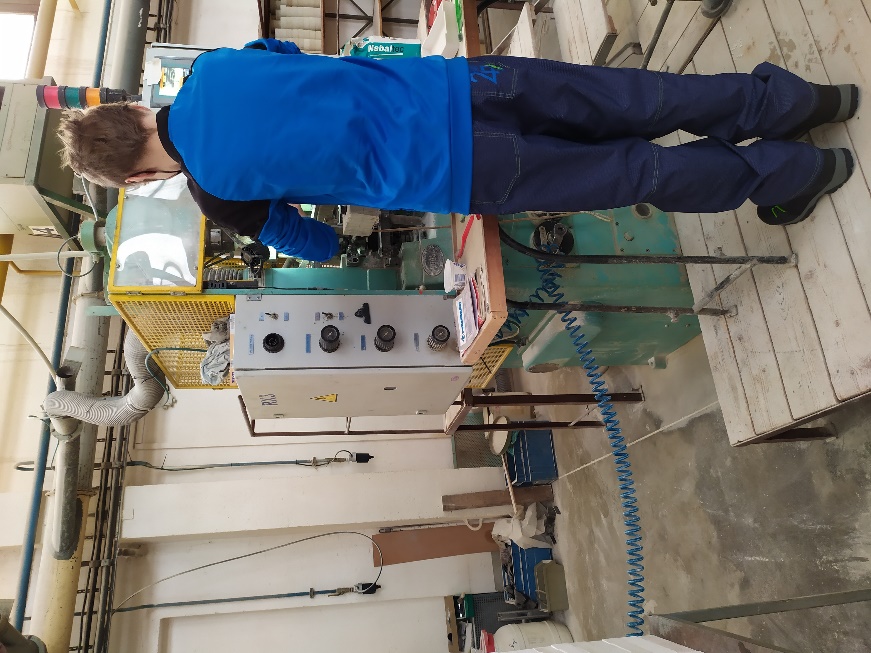 k) Ostatní akce:slavnostní zahájení a ukončení školního roku,terapie v solné jeskyni, zábavný park Tongo, Mikulášská nadílka s AAK,Vánoční besídky ve třídách,Maškarní karneval,Zdravá pětka,Den dětí s AAK,Čarodějnice,Zahradní slavnost.Akce v MŠ za uplynulý školní rok  2021/2022SoutěžeO nejhezčí dýni – říjenPrezentace na veřejnostiDen otevřených dveří soukromých škol Den otevřených dveří MŠPohádkové odpoledne pro nové děti a rodičeVýchovně vzdělávací činnosti mimo budovu MŠIntegrační aktivity se ZŠ: 29. září – návštěva ZŠ v MŠ19., 20. října – podzimní tvoření v ZŠ3. listopadu – den otevřených dveří – ukázka výuky pro rodiče a děti z MŠ21., 22. února – zápis nanečisto pro rodiče s dětmi22. března – ukázkové hodiny pro rodiče, kteřá nebyli 3.11.202112., 13. dubna – grafomotorika s tématem Velikonoc17., 18. května – kooperativní  konstrukční činnosti13., 14. června – sportovní aktivity na školní zahraděVzdělávací akceBezpečné nábřeží Plavecká výuka (září – prosinec)Zdravá pětka Eko program – Co ví kapička Jára?Terapie v solné jeskyněBřezen = měsíc knihy – návštěva knihovnyCanisterapieJízda na oslících (duben – červen) ExkurzeNávštěva knihovny Plavba lodí po LabiNávštěva hasičské staniceŠkolní výletyČastolovice – minizooProjektyBřezen = měsíc knihyTýden vodyProjektový týden – Světový den ZeměPlastopůst aneb týden bez plastůOstatní akceKrálovéhradecké dožínky Bramborování Oslavy Halloweenu Drakiáda Mikulášská nadílka Masopustní rej Krmení zvířátek Vypouštění Morany + vítání jaraVelikonoční nadílkaČarodějnicky rejČást IX.Údaje o spolupráci s partnery při plnění úkolů ve vzděláváníŠkola nespolupracuje s odborovými organizacemi.Spolupráce školy s těmito partnery, organizacemi:spolupráce s Univerzitou Hradec Králové a Lékařskou fakultou UK Praha – praxe studentů z pedagogických a lékařských fakult – jsme fakultním pracovištěm Pedagogické fakulty Univerzity Hradec Králové,spolupráce se školami: Obchodní akademie, SOŠ a Jazyková škola Hradec Králové – průběžné i souvislé praxe studentů,spolupráce se Střední zdravotnickou a vyšší zdravotnickou školou Hradec Králové – exkurze studentů, praxe studentů, projektové dny,individuální praxe studentů vyšších a vysokých škol,integrační spolupráce s MŠ Klíček, Urxova Hradec Králové – vzájemné návštěvy, spolupráce a vzájemná výměna zkušeností s ostatními speciálními školami (Prointepo, Nona aj.),spolupráce s SPC pro zrakově postižené HK,spolupráce s Policií ČR v rámci preventivních aktivit,spolupráce se Středisky ekologické výchovy Sever, Tereza, Pavučina, Divizna, s Ekocentrem Paleta Pardubice,jsme zařazeni do ekologické sítě MRKEV,spolupráce se  Školským zařízením pro další vzdělávání pedagogických pracovníků Královéhradeckého kraje a NIDV – praxe studentů kurzů Asistent pedagoga,spolupráce se Střediskem rané péče Sluníčko Hradec Králové a Dětským denním rehabilitačním stacionářem HK,spolupráce s Denním stacionářem Daneta (společné akce, výstavy, návštěvy, projekty např. „Společnou cestou pro život“), s Chráněnou dílnou Daneta (praxe studentů OU, testovací pracoviště školy),vzájemná spolupráce našich škol mezi sebou- integrační akce MŠ x ZŠ, exkurze a sdílené hodiny ZŠ x SŠ.Část X.Údaje o výsledcích inspekční činnosti provedené Českou školní inspekcí.Ve školním roce 2021/2022 neproběhla žádná inspekce.Ostatní kontroly: Dne 14.3.2022 proběhla veřejnosprávní a finanční kontrola Krajského úřadu Královéhradeckého kraje se zaměřením na:- vyúčtování poskytnuté dotace za kalendářní rok 2021- kontrola vyúčtování poskytnuté dotace a její využití ve školním roce 2020/2021- kontroly dohod o provedení práce- kontrola vedení účetní evidence prostředků státního rozpočtu- kontrola údajů o počtech dětí a  žáků ve školním roce 2020/21 a kalendářním roce 2021- kontrola školní jídelnyVýsledek kontroly: žádné zjištěné nedostatky.Část XI.Údaje o zapojení školy do mezinárodních programůMezinárodní projekty ve školním roce 2021/2022:Evropský týden programováníV rámci Evropského týdne programování, který probíhá každoročně po dobu dvou týdnů v říjnu, se žáci 2.Z seznámili se základy kódování, a to velice zajímavým způsobem. V rámci celého projektového dne si každý nakreslil svého robota, kterému následně dával dílčí příkazy (dopředu, dozadu, otočit doleva, otočit doprava) a snažil se ho tak po vlastní čtvercové síti dopravit do vytyčeného cíle. Aktivitu na papíře jsme brzy převedli do prostoru, kdy si žáci postupně sami zkoušeli stát se robotem a plnit příkazy ostatních. Projektový den zakončili převedením naučených schopností do prostředí počítače a internetu. Žáci si během tohoto dne užili spoustu legrace a pochopili princip algoritmizace, čímž významně zvýšili úroveň své digitální kompetence.Evropský měsíc kybernetické bezpečnostiŘíjen byl měsícem, kdy se ZŠ Daneta zapojila do iniciativy Evropské unie, zaměřené na zvyšování kybernetické bezpečnosti. Letošním podtitulem bylo „Převezmi kontrolu nad svým digitálním životem. Nebuď obětí kybernetických podvodů!“. Jednotlivé třídy se do tohoto projektu zapojily dle vlastního uvážení – některé se věnovaly ochraně svého soukromí, jiné hledaly správné řešení ke konkrétním situacím, další se zaměřily na kyberšikanu či podvody na internetu. Ku příležitosti Evropského měsíce kybernetické bezpečnosti byl také na chodbu školy vyvěšen nový plakát, přehledně a výstižně informující o významných faktorech souvisejících s vlastním pohybem v kyberprostoru.eTwinning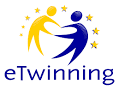 Po celý uplynulý školní rok byla třída 2.Z zapojena do mezinárodního projektu eTwinning. Společně se dvěma základními školami z Polska, jednou ze Slovenska a ještě jednou z České republiky jsme připravili projekt nazvaný Tradície/Tradice/Tradycje, který byl zaměřen na zvyky a obyčeje těchto zemí a měl za úkol nejen poznat jiné kultury a jazyk, ale také probudit v žácích jejich dávné slovanské kořeny. Projekt byl úspěšný a aktivní po celý rok, přičemž přibližně každý měsíc jsme plnili jednu až dvě aktivity. Činnosti byly velmi různorodé, od práce na tabletu či na počítači (skládání puzzle s tradiční lidovou tematikou, adventní kvíz, vytváření společného e-booku o původu našich zemí apod.) přes vytváření přáníček s cílem obdarovat seniory kolem nás ku příležitosti slovenského dne úcty ke starším, až například ke společné taneční choreografii.Všichni účastníci zmíněného projektu eTwinning se současně zapojili do projektu Rok na vsi pořádaného Muzeem Českého lesa v Tachově, čímž jsme jej posunuli na mezinárodní úroveň. Princip účasti v tomto projektu spočíval v kreslení obrázků k jednotlivým významným dnům českého kalendáře, jako je např. sv. Martin, Tři králové, masopust, Morana a další. Vybraná díla budou na konci roku 2022 vystavena přímo v muzeu, které z nich zároveň vytvoří i nástěnný kalendář pro rok následující.Část XII.Údaje o prevenci sociálně patologických jevů a zajištění podpory dětí, žáků a studentů se speciálními vzdělávacími potřebamiPrevence sociálně patologických jevů Počet výskytu sociálně patologických jevů, které škola řešilaZajištění podpory dětí, žáků a studentů se speciálními vzdělávacími potřebamiVšechny děti a žáci naší školy jsou osobami se speciálními vzdělávací potřebami, všichni se zdravotním postižením různého typu a různé hloubky.V MŠ jsme ve školním roce 2021/22  věnovali speciální jazykovou péči 2 dětem cizincům, v ZŠ a SŠ jsme nevzdělávali žáky s potřebou poskytování jazykové přípravy.Podpora dětem a žákům byla v rámci komplexního systému péče věnována ve třech rovinách:Oblast personálníspeciální pedagogovéasistenti, vychovatelépsychologlogopedky (zdravotničtí pracovníci)fyzioterapeutky (zdravotničtí pracovníci)lékaři (neurolog, psychiatr, rehabilitační lékař)specialista na děti a žáky s poruchami autistického spektraspecialista na alternativní a augmentativní komunikacispecialista na bazální stimulaci a snoezelenvýchovný poradcemetodik prevencesupervizořiOdborný tým se pravidelně schází na konzultacích o dětech, tzv. odborných konsiliích, při skupinových supervizích a dle potřeby na jednáních výchovné komise a poradách.Oblast metod a forem práceKromě podpory personální, je v Danetě věnováno dostatek péče voleným metodám a formám práce založených zejména na individualizaci výchovně vzdělávacího procesu. Metody a formy práce jsou pravidelně sledovány, kontrolovány v systému hospitací a kontrol a diskutovány v rámci pravidelných metodických setkání pedagogů a také díky systému metodických hospitací odborníky, metodiky.Oblast pomůcek a speciálního vybaveníVšechna pracoviště školy jsou bezbariérové, přizpůsobené potřebám dětí se speciálními vzdělávacími potřebami a jsou nadstandardně vybaveny učebními i speciálními reedukačními a kompenzačními pomůckami.Část XIII.Změny v materiálním vybavení a významné opravy, rekonstrukce za uplynulý školní rokVe školním roce 2021/2022 proběhla v ZŠ výměna podlahové krytiny (lina) v učebnách 1Z a 2Z a výměna zastaralého nábytku v učebnách 6P, 2Z a školní knihovny za zcela nové skříně na míru.V MŠ jsme v době letního uzavření vyměnili všechny koberce, nechali odborně opravit  regulátor tlakové diference a vchodovou branku. Podařilo se nám také zajistit nové skříně na míru do tříd Soviček a Motýlků pro maximální využitelnost prostor a umístění odborných pomůcek a vybavení. Nakoupili jsme spoustu nových hraček a didaktických pomůcek (stolní hry, pomůcky do relaxační místnosti, na AAK-Áju apod.), přes projekty se nám podařilo zakoupit nové Montessori pomůcky, lego duplo a papírové cihličky do tříd.Průběžně dochází v celé škole k obměně ICT vybavení, k obměně didaktických pomůcek, přes různé projekty a nadace nakupujeme další odbornou literaturu, didaktické a kompenzační pomůcky.PřílohyZáříz důvodu nepříznivé situace Covid- 19  se hromadné akce neuskutečnily.ŘíjenHarry Potter – Výroba hůlek27 žákůListopadSvatý Martin21 žákůHalloweenské soutěže24 žákůProsinecVánoční tvořivá dílna20 žákůÚnorMasopust – karneval 31 žákůDubenVelikonoční tvořivá dílna24 žákůČarodějnice20 žákůČervenPohádkové spaní 8 žáků Počet tříd celkem: 14Celkový počet dětí v MŠ: 29Celkový počet žáků v ZŠ a SŠ: 77Průměrný počet dětí na třídu MŠ: 9,6Průměrný počet žáků na jednu třídu ZŠ: 7,15Průměrný počet žáků na třídu SŠ: 7,5Mateřská škola3Třída přípravného stupně 0ZŠ speciální 6ZŠ 3Střední škola22903824159,606,387,5Počet tříd celkem: 14Celkový počet dětí v MŠ: 29Celkový počet žáků v ZŠ a SŠ: 77Průměrný počet dětí na třídu MŠ: 9,6Průměrný počet žáků na jednu třídu ZŠ: 8Průměrný počet žáků na třídu SŠ: 7,5Mateřská škola3Třída přípravného stupně 0ZŠ speciální 6ZŠ 3Střední škola22923624159,62687,5Název oboruNázev vzdělávacího programu, vydavatel Pod č.j.Platnost odMateřská školaŠkolní vzdělávací program pro předškolní vzdělávání „Náš svět“128/12/091. 1. 201079-01-B/01 Základní škola speciální Školní vzdělávací program pro přípravný stupeň ZŠ speciální„Svět očima předškoláka“152/08/151. 9. 201579-01-B/01 Základní škola speciální Školní vzdělávací program pro základní vzdělávání „Cesta do světa poznání“, Daneta35/06/101. 9. 201079-01-B/01 Základní škola speciální Školní vzdělávací program pro základní vzdělávání „Okénko do světa poznání“, Daneta36/06/101. 9. 201079-01-C/01 Základní školaŠkolní vzdělávací program pro základní vzdělávání „Učíme se pro život II“, DanetaMZSŠD/53/161. 9. 201078-62-C/01 Praktická škola jednoletá Školní vzdělávací program pro obor vzdělání praktická škola jednoletá„Jdeme dál“02/06/121. 9. 201269-54-E/01 OU Provozní službyŠkolní vzdělávací program pro obor vzdělání provozní služby„S chutí do práce“53/05/121. 9. 2012Školní družinaŠkolní vzdělávací program školní družiny „Škola hrou“55/08/081. 9. 2008Školní klubŠkolní vzdělávací program školního klubu „Škola hrou II“150/08/151. 9. 2015PracovníkPracovní zařazeníPracovníkPracovní zařazeníÚvazek pedagogaPočet let praxeOPZ1. B.Řed.1,034ano2. K.Zástupkyně řed. pro ZŠ, SŠ0,518ano3. Š.TU1,04ano4. Š.TU1,0 (0,9 uč. + 0,1 uč OV)23ano5. K.TU1,08ano6.K.TU1,034ano7. Š.TU1,017,5ano, 8. S.TU1,033ano9. F.TU1,07ano10. H.TU1,0. (0,85 uč. + 0,15 uč. OV)13ano11. P.TU1,06 ano, bez spec.ped.12. K.(do 30.3.)TU1,04,5ano12. V. (od 1.4.)TU1,015,5ano13. P.TU1,010ano14. P.Uč.0,55 uč. + 0,13 uč. OV20ano15.H.Uč.0,532ne16. H.Uč. 0,25 (0,15 uč. OV + 0,1 uč.)25ano, bez spec. ped.17. B.Uč.,0,2ne18. K.Zástupkyně řed.pro MŠ1,014ano19. Š.Uč. MŠ1,037ano, bez spec.ped.20. H.Uč.MŠ1,024ano, bez spec.ped.21. V.Uč. MŠ1,02ano22. L.Uč.MŠ1,018ano23.V.Uč.MŠ0,51,5ano, bez spec.ped.24. N.Ved.vych. ŠD.0,611ano, bez spec.ped.25. R.Vych.ŠD0,559ano26. S.Vych.ŠD0,557ano, bez spec. ped.27. L.Vych ŠK0,13anoJméno pracovníkaPracovní zařazeníPraxeI.Zástupkyně ředitelky školy pro ekonomiku41II.Vedoucí kuchařka46III.Kuchařka45IV.Administrativní pracovnice I.15IV.Administrativní pracovnice II.20Počet pedagogických pracovníkůŠkolní rok 2021/20221RočníkPočet žákůProspěl s vyznamenánímProspělNeprospělNeklasifikován1. ročník330002. ročník110003. ročník440004. ročník101005. ročník220006. ročník523007. ročník321008. ročník211009. ročník33000Celkem2418600RočníkPočet žákůProspěl s vyznamenánímProspělNeprospělOpakuje ročník1. ročník303002. ročník101003. ročník431004. ročník101005. ročník220006. ročník541007. ročník321008. ročník211009. ročník32100Celkem24141000Stupeň chováníŠkolní rok 2021/2022Školní rok 2021/2022Počet% z celku177100%200%300%Počet neomluvených hodin% z celku00Počet žáků konajících závěrečné zkouškyProspěli s vyznamenánímProspěliNeprospěli0000Počet žáků konajících závěrečné zkouškyProspěli s vyznamenánímProspěliNeprospěli1100Jméno pedagogaNázev akce DVPPVzdělávací institutAudrlická MarcelaKouzlo dotykuCVKHKAudrlická MarcelaHudba – významný stimul vývoje dítěteCVKHKBourová MonikaJak na nový RVP ZV ve škole, webinář pro ředitele - pro školy zřízené dle § 16 odst. 9 pro žáky s LMPNPIBourová MonikaKontrolovat a být kontrolovánCVKHKBourová MonikaAktualizace ŠVP na ZŠCVKHKBourová MonikaFormativní hodnoceníCVKHKBourová MonikaOnline konference - Mediální obraz školySYPOBourová MonikaJak na nový RVP ZV ve škole, webinář pro řediteleNPIBourová MonikaKonference S2030+MŠMTBourová MonikaPrávní poradna pro vedoucí pracovníky školyCVKHKBourová MonikaChronicky nemocný žák na základní škole s podtextem „Jak se k tomu postavit“PMedukaBourová MonikaAktuální změny v právních předpisechCVKHKBourová MonikaŠkolní stravování – financování a právní předpisyCVKHKBourová MonikaZdravotní úkony ve školském prostředí v kontextu aktuálních změn právních předpisCVKHKBourová MonikaPříprava škol na mimořádné událostiHZSBurešová HanaVýživová gramotnost a její rozvoj na 1.stupni ZŠCVKHKBurešová HanaKeramický kurzCVKHKCihlářová IvanaŘeč těla. Neverbální komunikaceCVKHKČapková JanaVýtvarná dílna. Zimní tvořeníCVKHKČerná EvaZnak do řečiSpolek AAK, z.s.Černá EvaPolytechnika v MŠ – objevování ve třídě i na zahraděCVKHKFabián MartinNeverbální komunikace ve výchovně vzdělávacím procesu žáků s narušenou komunikační schopností se zaměřením na využití principů metody VOKSNautisFabián MartinNetradiční hry do tělocvičnyCVKHKFabián MartinJak se domluvit a porozumět každému: Jak používat AAK v praxiRytmusFricová JitkaJak pracovat s agresivitou a impulzivitou u dětí v MŠCVKHKFricová JitkaVýtvarná dílna. Zimní tvořeníCVKHKHakenová IvetaJarní jednoduchá tvoření    CVKHKHakenová IvetaKeramický kurzCVKHKHakenová IvetaŘemeslná dílna. Drátované dekoraceCVKHKHakenová IvetaTvorba z kukuřičného šustí  CVKHKHlaváčková PetraVýživová gramotnost a její rozvoj na 1.stupni ZŠCVKHKHlaváčková PetraJak vyučovat odborný výcvikCVKHKHlaváčková PetraKariérové poradenstvíUP OlomoucHorňáková IvaDítě s odlišným mateřským jazykem v podmínkách MŠCVKHKHorňáková IvaCvičení s míčkyCVKHKHromádková MonikaJarní jednoduchá tvoření    CVKHKHromádková MonikaAsistent pedagoga žáka se zrakovou vadou v MŠ a prvním stupni ZŠCVKHKHromádková MonikaTvorba z kukuřičného šustí  CVKHKJarolímková PavlínaZákladní kurz Bazální stimulaceIBSKramářová ZuzanaTřídnická hodinaNPIKramářová ZuzanaDatové schránkyTSMKramářová ZuzanaVeřejné zakázky od A do ZTSMKramářová ZuzanaAktualizace ŠVP na ZŠCVKHKKramářová ZuzanaSpisová služba a archivace dokumentů ve školách v kontextu legislativních změnACADEMY EDUCATIONKramářová ZuzanaZákladní dokumentace školy očima advokátaInfraKramářová ZuzanaKomunikační dovednosti ve školní praxiTvořivá školaKrčilová LenkaProfesní průprava zástupců ředitele – zaměřeno na MŠAlbisoKrčilová LenkaDiagnostika a rozvoj schopností dítěte předškolního věkuLužánkyKrčilová LenkaRespirační onemocnění - rýma, kašel u dítěte v MŠ aneb jak se k tomu má mateřská škola postavit...PMeducaKrižan PetrTipy a triky vedoucí k efektivní práci s počítačemCVKHKKrižan PetrInformatika dle schváleného RVP ZV - pro školy zřizované podle § 16, Zákona č. 561/2004 Sb. - Jak vyučovat Data, informace, modelování v nové InformaticeNPIKrižan PetrVyužití programovatelných robotů v MŠ a 1. stupni ZŠInfraKrižan PetrPočítač a volný čas dětí a mládežeCVKHKKrižan PetrRevize RVP ZV - Startovací balíček - Digitální technologie pro 1. st. ZŠNPIKrižan PetrRevize RVP ZV - Startovací balíček - Informační systémy pro 1. st. ZŠNPIKrižan PetrRevize RVP ZV - Startovací balíček - Práce s daty, základy informatiky - 1.stupeňNPIKrižan PetrRizika kyberšikanyCVKHKKrpenská ŠárkaVideo modeling – možnosti využití videa pro rozvoj dovedností dětí s poruchou autistického spektraNautisKrpenská ŠárkaKubíčková MarieObdobí dospívání a komunikace s dospívajícími z pohledu psychologieCVKHKKundertová JitkaPozitivní myšlení v praxiCVKHKLanghammerová JitkaStimulace fyziologického vývoje řečiCVKHKLemberková EvaVývojová psychologie aneb Na co nezapomenout při výchově dětíCVKHKLemberková EvaPodpora koncentrace a pozornosti u dětí s ADHDCVKHKLíbalová BarboraPříprava předškoláka na vstup do školy a příprava pomůcekNautisLíbalová BarboraVývojová psychologie aneb Na co nezapomenout při výchově dětíCVKHKLíbalová BarboraMetoda dobrého startuMAPLíbalová BarboraHyperaktivní, hypoaktivní a agresivní dítě v MŠCVKHKLíbalová BarboraAdaptace dítěte v předškolním zařízeníCVKHKLíbalová BarboraBazální stimulaceIBSMojžíšová MahulenaJak najít a využít vnitřní motivaci u dítěte s autismem CVKHKMojžíšová MahulenaRozvoj emoční inteligence v MŠCVKHKMojžíšová MahulenaFlautškolka  CVKHKMyšáková RenataJógové sestavy na podporu pružnosti tělaCVKHKNosková KristýnaJak ADHD u žáka ovlivňuje nejen jeho životCVKHKNosková KristýnaJak najít a využít vnitřní motivaci u dítěte s autismem CVKHKNosková KristýnaSpecifika v chování žáků s PASCVKHKPanchártková HanaVýtvarná dílna. MonotypCVKHKPanchártková HanaVýtvarná dílna. ImpresionistéCVKHKPanchártková HanaLandArtCVKHKPanchártková HanaŘemeslná dílna. Modrotisk a hliněná batikaCVKHKPavlata JiříFormativní hodnocení prostřednictvím map učebního pokrokuCVKHKPavlata JiříFenomén florbalCVKHKPavlata JiříFormativní hodnocení s klidemUčíme spoluPavlata JiříSpecifika v chování žáků s PASCVKHKRichterová JanaDietní stravování ve školních jídelnáchJidelny.czRichterová JanaOdpady ve školní jídelně – nový zákon o odpadechJidelny.czRichterová JanaHygienické minimum pro pracovníky školních jídelenAŠJRyšávková JanaJak zpestřit cvičení a mít radost z pohybu, zábavná cvičení s náčinímCVKHKRyšávková JanaHerní činnosti v prvopočátečním čteníCVKHKRyšávková JanaHra a využití herního principu v praxi pedagoga, deskové hryCVKHKSedláčková TerezaQR kódy ve výuceInfraSedláčková TerezaKomunikace s rodiči, zvládání obtížných situacíInfraSedláčková TerezaHranice a rituály ve výchově dětíInfraSuchá DanaJak najít a využít vnitřní motivaci u dítěte s autismem CVKHKŠamulková JarmilaVyužití her v MŠ pro řečový vývoj dětíCVKHKŠamulková JarmilaMetoda dobrého startuMAPŠamulková JarmilaEtická výchova v každodenních činnostechCVKHKŠicnerová MarkétaJak najít a využít vnitřní motivaci u dítěte s autismem CVKHKŠicnerová MarkétaJak pracovat s agresivitou a impulzivitou u dětí v MŠCVKHKŠicová PetraFormativní hodnocení s klidemUčíme spoluŠicová PetraManagement náročného chování nejen pro asistenty pedagogaZŠ ZručŠicová PetraCvičení s míčkyCVKHKŠicová PetraJsem spokojená učitelkaUčíme spoluŠicová PetraDeeskalační techniky pro pedagogické pracovníkyZŠ ZručŠicová PetraJak vyučovat odborný výcvikCVKHKŠtaierová PavlaNetradiční jóga s dětmiCVKHKŠtaierová PavlaJógové sestavy na podporu pružnosti tělaCVKHKŠtrajtová LucieAktualizace ŠVP na ZŠCVKHKŠtrajtová LucieFormativní hodnocení s klidemUčíme spoluŠtrajtová LucieMetoda hodnotového vzdělávání I.Cyril Mooney EducationŠtrajtová LucieRevize RVP ZV - Startovací balíček - Vzdělávání koordinátorů změnyNPIŠvandová PavlaFormativní hodnocení s klidemUčíme spoluŠvandová PavlaSlovansky seminar eTwinning BRNONárodní podpůrné středisko pro eTwinningŠvandová PavlaSkupinová intervize I. ZS – Finanční gramotnostNPIŠvandová PavlaComenia ScriptStep by StepTvarůžková ZuzanaMetody práce s dětmi s PASCVKHKTvarůžková ZuzanaMatematika krok za krokem (matematika podle Netty Engels)DownSyndrom CZ, z.s.Trojanová ZoraKarle nevyrušuj aneb vedení žáků k zodpovědnostiCVKHKTrojanová ZoraKomunikace s agresivním žákem a rodičemCVKHKVacková ZuzanaNeverbální komunikace ve výchovně vzdělávacím procesu u žáků s narušenou komunikační schopností se zaměřením na využití principů metody VOKSRodinné integrační centrumVacková ZuzanaKlinická neurologie pro klinické logopedyAKLVejrychová RenataPedagogické hodnocení dítěte a individualizace práce v mateřské školeNPIVejrychová RenataHledáme barvičku pro dnešní den aneb Funkční plánování v MŠ CVKHKVejrychová RenataKouzlo dotykuCVKHKVejrychová RenataJak cvičit s dětmi s poruchou autistického spektraCVKHKVejrychová RenataSpecifika v chování žáků s PASCVKHKVejrychová RenataPráce s cíli při plánování třídního vzdělávacího programuCVKHKVítková PetraVýtvarná dílna. Zimní tvořeníCVKHKVítková PetraCvičení s míčkyCVKHKVotrubová PavlínaSpecifické poruchy učeníCVKHKVotrubová PavlínaStimulace fyziologického vývoje řečiCVKHKVotrubová PavlínaPrevence řečových vad u předškolních dětí v praxiCVKHKVrabcová MarkétaLeváctví, zkřížená a nevyhraněná lateralita u dětí v MŠ a 1. stupni ZŠCVKHKVrabcová MarkétaNeverbální komunikace ve výchovně vzdělávacím procesu u žáků s narušenou komunikační schopností se zaměřením na využití principů metody VOKSRodinné integrační centrumVrabcová MarkétaStimulace fyziologického vývoje řečiCVKHKŠkolní rok:2021/2022Zpracovatel: Mgr. Šárka KrpenskáKomentářVzděláváníŠkolní metodik prevenceViz příloha DVPP + specifické kurzy pořádané NAUTIS PrahaPedagogičtí pracovníci školyViz příloha DVPPŠkolní vzdělávací programEtika a právní výchovaAkce pravidelně se opakující (viz plán akcí pro školní rok), projektové dny, školní časopis, viz tabulky tříd Výchova ke zdravému životnímu styluAkce pravidelně se opakující (viz plán akcí pro školní rok, viz tabulky tříd) Preventivní výchova ve výuce jednotlivých předmětůViz tabulky tříd pro jednotlivé měsíceFormy a metody působení na žáky, které se zaměřují na osobnostní rozvoj a sociální chováníPreventivní programy probíhající na škole (využití v rámci jednotlivých předmětů, projektové dny, akce školy – individualizováno na akce tříd, školní časopis)Organizace prevenceMinimální preventivní programProgramy: Chci se naučit zdravě žít, Co udělám, když, Prevence násilí a šikanováníVyužití volného času žákůZájmové kroužky Průběžné sledování podmínek a situace ve škole z hlediska rizik výskytu sociálně patologických jevůViz tabulky tříd pro jednotlivé měsíce, zprávy z akcí, závěrečná zpráva o plnění MPPUplatňování forem a metod umožňující včasné zachycení ohrožených dětíV jednotlivých třídách – komunitní kruh, besedy s žáky, dotazníky (dle možností), rozhovory s rodiči, třídnické hodiny, projekty Poradenská služba školního metodika prevenceKonzultační hodiny, nástěnka prevence, konzultace s rodiči i třídními učiteli vždy dle potřeby aktuální řešení problémů, pokud se vyskytnou, osobní setkávání se s rodiči, nabídka  řešit i telefonicky, emailem Poradenská služba výchovného poradceKonzultační hodiny, konzultace s rodiči i třídními učiteli vždy dle potřeby aktuální řešení problémů, pokud se vyskytnou, osobní setkávání se s rodiči, nabídka řešit i telefonicky, emailem dále dle potřebZajištění poradenských služeb speciálních pracovišť a preventivních zařízeníPPP, SPC, protidrogová koordinátorka, Policie ČR, PISVybavení školy odbornými a metodickými materiály a dalšími pomůckamiŠkolní knihovna, školní časopis, metodický materiál (u metodika prevence)Školní řád (obsahuje zákaz nošení, držení, distribuci a zneužívání návykových látek v areálu školy a odpovídající sankce)Viz řád školyAkce školy pro žáky k prevenci sociálně patologických jevůProjektové dny, preventivní programy, jednorázové akce pravidelně se opakující ( viz celoroční plán školy)Sociálně patologický jevPočetDrogová závislost0Alkohol0Kouření0Kriminalita a delikvence0Virtuální drogy (počítač, televize, video)0Patologické hráčství (gambling)0Záškoláctví0Šikanování0Vandalismus0Násilné chování0Xenofobie0Rasismus0